Le territoire de ……………………..composé de la communauté de communes / d’agglomération de …………… et de l’ensemble de ses communes membres,représenté par le président de la communauté de communes / d’agglomération de ……………adresse :Interlocuteur chargé du suivi de la demandeNom, prénom :Qualité :Téléphone :Adresse mail :Liste des projets :Chaque projet fait l’objet d’une présentation détaillée annexée au formulaire de demandeIntitulé du projet : Maître d’ouvrage du projet :Localisation :Coût estimatif du projet (HT) :Montant estimatif de la demande de financement auprès du Département :Calendrier prévisionnel du projet : Intitulé du projet : Maître d’ouvrage du projet :Localisation :Coût estimatif du projet (HT) :Montant estimatif de la demande de financement auprès du Département :Calendrier prévisionnel du projet : Intitulé du projet : Maître d’ouvrage du projet :Localisation :Coût estimatif du projet (HT) :Montant estimatif de la demande de financement auprès du Département : Calendrier prévisionnel du projet :Pour chaque projet listé ci-avant dans le formulaire :1/ Une présentation argumentée.La présentation exposera le contexte, les enjeux et objectifs du projet. Elle développera le contenu du projet et détaillera, selon les connaissances disponibles, le coût, le financement et le calendrier du projet.Cette présentation devra également permettre : De situer le projet dans au moins une des trois thématiques :Aménagement durable : vers un nouveau modèle d’aménagement en réponse aux besoins des territoires Attractivité et développement des territoires : des territoires plus dynamiques et plus proches des habitants Cohésion sociale et citoyenneté : bien vivre-ensemble au sein des territoiresDe préciser en quoi le projet: répond à des besoins du territoire et de ses habitants, à moyen long termes, au regard d’éléments de diagnostic territorial ;participe à structurer de manière cohérente le territoire intercommunal sur lequel il s’inscrit ;prend en compte des problématiques propres au développement durable.De mettre en avant la qualité du projet au regard, entre autres : de la maturité et la viabilité économique du projet (délais de conception et de réalisation ; plan de financement) ;du fonctionnement du projet dans son environnement (programmation, exploitation, bénéficiaires) ;de la réponse aux objectifs qualitatifs et quantitatifs de la thématique principale du projet (culture, sport, tourisme, économie, habitat, etc.) ;des économies de fonctionnement potentiellement induites par le projet ;de la rationalisation foncière ;de l’apport du projet en matière d’aménagement à l’échelle intercommunale, de développement durable, de solidarité et de participation citoyenne ;du caractère innovant du projet.De stipuler si le projet présente une synergie avec un projet porté par le Département, les orientations stratégiques du projet de mandat départemental 2015-2021, adopté en session du 17 et 18 décembre 2015, et le programme d’actions du futur projet de territoire issu de la démarche prospective et de stratégie territoriale « Loiretains demain ».2/ La délibération de la collectivité maître d’ouvrage adoptant le projet. 3/ Une attestation de non commencement du projet et de l’engagement de ne pas commencer l’exécution du projet avant la signature du contrat.Je soussigné(e), ……………………………………………… (nom, prénom)Président de la communauté de communes / d’agglomération de ……………………………Représentant du territoire de ………………………………. en accord avec l’ensemble des maires des communes membre de la communauté de communes / d’agglomération de ……………………………………………………………..certifie exactes les informations du présent dossier ;Fait le …………………………….à ……………………………….Signature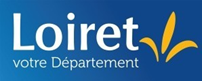 Réception du dossier au Département du Loiret(cachet date)Formulaire de demande d’inscription de projets au contrat départemental de soutien aux projets structurants du territoire de …………….Identification du demandeurListe des pièces à annexer au formulaire, nécessaires pour l’examen de la demande :Attestation sur l’honneurPour toute information complémentaire, et pour la transmission des demandes d’inscription de projets aux contrats départementaux de soutien aux projets structurants :Conseil départemental du Loiret – Direction des relations avec les territoiresDépartement du Loiret - 45945 OrléansTél : 02.38.25.44.12Courriel : drt@loiret.fr